ΘΕΜΑ: Πρόσκληση  για κατεπείγουσα σύγκληση της   Οικονομικής Επιτροπής Σύμφωνα με τις διατάξεις του άρθρου 75 του Ν. 3852/2010, σας καλούμε να προσέλθετε στο Δημαρχείο, σε δημόσια  κατεπείγουσα συνεδρίαση που θα γίνει στις 08-01-2019 ημέρα Τρίτη και ώρα 09:30 π.μ. για συζήτηση και λήψη απόφασης πάνω στο θέμα της ημερήσιας διάταξης που είναι:Ανάκληση της 388/2018 απόφασης της Οικονομικής Επιτροπής, Έγκριση του 1ου πρακτικού Αποσφράγισης – Αξιολόγησης δικαιολογητικών συμμετοχής και λήψη απόφασης για διεξαγωγή επαναληπτικού  διαγωνισμού για  την υπηρεσία  Αποχιονισμού οδών - κοινόχρηστων χώρων Δήμου Λίμνης Πλαστήρα και διεξαγωγή επαναληπτικού διαγωνισμού ως προς το τμήμα για το οποίο δε δόθηκαν προσφορέςΗ συνεδρίαση κρίνεται κατεπείγουσα διότι είναι απαραίτητη η εκτέλεση το συντομότερο των διαδικασιών για το διαγωνισμό που αφορά στην ανωτέρω υπηρεσία για την εύρυθμη λειτουργία του Δήμου. Σημείωση: Τα τακτικά μέλη σε περίπτωση απουσίας των από τη συνεδρίαση με μέριμνά τους να ειδοποιήσουν εγκαίρως τα αναπληρωματικά μέλη με την σειρά εκλογής των, όπως αυτά αναφέρονται στην πρόσκληση.		ΚΟΙΝΟΠΟΙΗΣΗ                                   Ο ΠΡΟΕΔΡΟΣ ΤΗΣ ΟΙΚΟΝΟΜΙΚΗΣ ΕΠΙΤΡΟΠΗΣ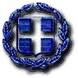 ΕΛΛΗΝΙΚΗ  ΔΗΜΟΚΡΑΤΙΑΝΟΜΟΣ ΚΑΡΔΙΤΣΑΣΔΗΜΟΣ ΛΙΜΝΗΣ ΠΛΑΣΤΗΡΑΤαχ/κη Δ/νση: Μορφοβούνι    Πληροφορίες: Στέλλα Κορομπίλια    Τηλέφωνο:24413 52208     Fax:2441095308        Μορφοβούνι  07-01-2019Αρίθ. Πρωτ:      114      ΠΡΟΣ: Τα τακτικά μέλη της Οικονομικής ΕπιτροπήςΘυμιοπούλου ΕλένηΚελεπούρης Βασίλειος Παπαστεργίου – Ζαρκάδα ΑικατερίνηΤσιαμαντάς ΔημήτριοςΑντωνίου ΗλίαςΕλευθερίου ΒασίλειοςΑναπληρωματικά μέλη:                                           Αργύρης ΓεώργιοςΓώγουλος ΓεώργιοςΣτεργιόπουλος ΘωμάςΚρικέλης ΔημήτριοςΠαΐσης ΔημήτριοςΔΗΜΗΤΡΙΟΣ ΤΣΙΑΝΤΗΣΔΗΜΑΡΧΟΣ ΔΗΜΟΥ ΛΙΜΝΗΣ ΠΛΑΣΤΗΡΑΜΕΛΟΣΔ.Σ. Κ.Ε.Δ.Ε.